　/ Application Form / Formulário de Inscrição / Formulario de inscripción / 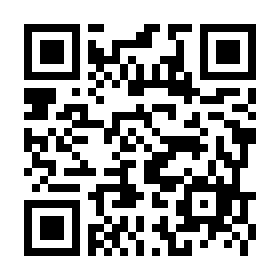 申请表　／　Giấy đăng ký tham gia（公財）滋賀県国際協会あて　 To: Shiga Intercultural Association for Globalization＊メール、ファックスでおしみくだい。　FAX　０７７-５１０-０６０１　　　　E-mail: mitsuda@s-i-a.or.jp　の　 学生姓名Name of students   Nome do estudante / Nombre del estudiantePangalan ng estudyanteHọ và tên của học sinhの　 学生姓名Name of students   Nome do estudante / Nombre del estudiantePangalan ng estudyanteHọ và tên của học sinhAge IdadeEdad Tuổi　 学校名Name of school/ Nome da escola / Nombre de la escuela / Pangalan ng paaralan / Tên trường học　 学校名Name of school/ Nome da escola / Nombre de la escuela / Pangalan ng paaralan / Tên trường họcのするに　☑　してください。Put a ☑ on the desired language of documents. / Assinale com ☑ o idioma do panfleto que deseja/ Señale con ☑ el idioma del libreto que desea/ 需哪种语言的资料/ Lagyan ng ☑ ang nais na wika ng dokumento. /Hãy đánh dấu ☑ vào ngôn ngữ mong muốn của tài liệu.のするに　☑　してください。Put a ☑ on the desired language of documents. / Assinale com ☑ o idioma do panfleto que deseja/ Señale con ☑ el idioma del libreto que desea/ 需哪种语言的资料/ Lagyan ng ☑ ang nais na wika ng dokumento. /Hãy đánh dấu ☑ vào ngôn ngữ mong muốn của tài liệu.の　 学生姓名Name of students   Nome do estudante / Nombre del estudiantePangalan ng estudyanteHọ và tên của học sinhの　 学生姓名Name of students   Nome do estudante / Nombre del estudiantePangalan ng estudyanteHọ và tên của học sinhAge IdadeEdad Tuổi　级Grade/ Série escolar / Grado escolar / Năm học, lớp　级Grade/ Série escolar / Grado escolar / Năm học, lớpのするに　☑　してください。Put a ☑ on the desired language of documents. / Assinale com ☑ o idioma do panfleto que deseja/ Señale con ☑ el idioma del libreto que desea/ 需哪种语言的资料/ Lagyan ng ☑ ang nais na wika ng dokumento. /Hãy đánh dấu ☑ vào ngôn ngữ mong muốn của tài liệu.のするに　☑　してください。Put a ☑ on the desired language of documents. / Assinale com ☑ o idioma do panfleto que deseja/ Señale con ☑ el idioma del libreto que desea/ 需哪种语言的资料/ Lagyan ng ☑ ang nais na wika ng dokumento. /Hãy đánh dấu ☑ vào ngôn ngữ mong muốn của tài liệu.□　日本語版       □　Português　　　□　Español　　　　□  Bản tiếng Việt   □　中文□　English　　　　 □　Filipino/ Grade/ Série / Grado/ Năm học, lớp/ Grade/ Série / Grado/ Năm học, lớp□　日本語版       □　Português　　　□　Español　　　　□  Bản tiếng Việt   □　中文□　English　　　　 □　Filipino□　日本語版       □　Português　　　□　Español　　　　□  Bản tiếng Việt□　中文□　English　　　　 □　Filipino    / Grade/ Série / Grado/ Năm học, lớp     / Grade/ Série / Grado/ Năm học, lớp □　日本語版       □　Português　　　□　Español　　　　□  Bản tiếng Việt□　中文□　English　　　　 □　Filipino□　日本語版       □　Português　　　□　Español　　　　□  Bản tiếng Việt   □　中文□　English　　　　 □　Filipino         / Grade/ Série / Grado/ Năm học, lớp         / Grade/ Série / Grado/ Năm học, lớp□　日本語版       □　Português　　　□　Español　　　　□  Bản tiếng Việt   □　中文□　English　　　　 □　Filipinoの 　家长姓名Name of parents/guardiansNome do pai eu responsávelNombre del padre o responsablePangalan ng magulang tagapangalagaHọ và tên của phụ huynhの 　家长姓名Name of parents/guardiansNome do pai eu responsávelNombre del padre o responsablePangalan ng magulang tagapangalagaHọ và tên của phụ huynh亲族关系RelationshipRelação familiarRelación familiar KaugnayanMối quan hệ trong gia đình亲族关系RelationshipRelação familiarRelación familiar KaugnayanMối quan hệ trong gia đìnhしてほしいに☑してください。所需翻译的语种☑请在该当语种方框里打勾　Put a ☑ on the preferred language of interpreterAssinale com ☑ o idioma do intérprete que deseja. Señale con ☑ el idioma del intérprete que desea Lagyan ng ☑ ang wika ng inyong interpreter. Hãy đánh dấu ☑ vào ngôn ngữ mà bạn muốn chúng tôi phiên dịch cho bạn.してほしいに☑してください。所需翻译的语种☑请在该当语种方框里打勾　Put a ☑ on the preferred language of interpreterAssinale com ☑ o idioma do intérprete que deseja. Señale con ☑ el idioma del intérprete que desea Lagyan ng ☑ ang wika ng inyong interpreter. Hãy đánh dấu ☑ vào ngôn ngữ mà bạn muốn chúng tôi phiên dịch cho bạn.してほしいに☑してください。所需翻译的语种☑请在该当语种方框里打勾　Put a ☑ on the preferred language of interpreterAssinale com ☑ o idioma do intérprete que deseja. Señale con ☑ el idioma del intérprete que desea Lagyan ng ☑ ang wika ng inyong interpreter. Hãy đánh dấu ☑ vào ngôn ngữ mà bạn muốn chúng tôi phiên dịch cho bạn.□Português　 □Español　□中文　   □English 　□Filipino   □Tiếng Việt□Português　 □Español　□中文　   □English 　□Filipino   □Tiếng Việt□Português　 □Español　□中文　   □English 　□Filipino   □Tiếng Việt□Português　 □Español　□中文　    □English 　□Filipino  □Tiếng Việt□Português　 □Español　□中文　    □English 　□Filipino  □Tiếng Việt□Português　 □Español　□中文　    □English 　□Filipino  □Tiếng Việt/Address / Endereço  / 地址/ Dirección / Địa chỉ〒　　　　　－　〒　　　　　－　〒　　　　　－　〒　　　　　－　〒　　　　　－　〒　　　　　－　TELMobile phone number / Número do celular / Número de teléfono móvil / 手机号码 / Số điện thoại đi động（※がないは、のをいてください。）Mobile phone number / Número do celular / Número de teléfono móvil / 手机号码 / Số điện thoại đi động（※がないは、のをいてください。）Mobile phone number / Número do celular / Número de teléfono móvil / 手机号码 / Số điện thoại đi động（※がないは、のをいてください。）Mobile phone number / Número do celular / Número de teléfono móvil / 手机号码 / Số điện thoại đi động（※がないは、のをいてください。）Mobile phone number / Número do celular / Número de teléfono móvil / 手机号码 / Số điện thoại đi động（※がないは、のをいてください。）Mobile phone number / Número do celular / Número de teléfono móvil / 手机号码 / Số điện thoại đi động（※がないは、のをいてください。）のあるCountry of origin / País de origem / País de origen / 根所在国 / Pinagmulang bansa / Nước xuất xứCountry of origin / País de origem / País de origen / 根所在国 / Pinagmulang bansa / Nước xuất xứCountry of origin / País de origem / País de origen / 根所在国 / Pinagmulang bansa / Nước xuất xứCountry of origin / País de origem / País de origen / 根所在国 / Pinagmulang bansa / Nước xuất xứCountry of origin / País de origem / País de origen / 根所在国 / Pinagmulang bansa / Nước xuất xứCountry of origin / País de origem / País de origen / 根所在国 / Pinagmulang bansa / Nước xuất xứE-mail　